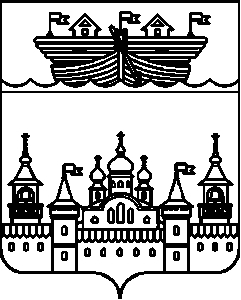 СЕЛЬСКИЙ СОВЕТВЛАДИМИРСКОГО СЕЛЬСОВЕТАВОСКРЕСЕНСКОГО МУНИЦИПАЛЬНОГО РАЙОНАНИЖЕГОРОДСКОЙ ОБЛАСТИРЕШЕНИЕ22 марта 2022 года	№ 9Об отмене решения от 29 октября 2019 года № 26 «Об утверждении схемы водоснабжения и водоотведения на территории Владимирского сельского поселения Воскресенского муниципального районаНижегородской области»В соответствии с Федеральным законом от 07.12.2011 г. № 416-ФЗ «О водоснабжении и водоотведении», на основании представления прокурора Воскресенского района от 28.01.2022 г. № 5-2-2022 «Об устранении нарушений законодательства в сфере жилищно-коммунального хозяйства», сельский Совет решил:1.Отменить решение от 29 октября 2019 года № 26 «Об утверждении схемы водоснабжения и водоотведения на территории Владимирского сельского поселения Воскресенского муниципального района Нижегородской области».2.Разместить настоящее решение на официальном сайте администрации Воскресенского муниципального округа Нижегородской области в информационно-телекоммуникационной сети «Интернет».3.Контроль за исполнением настоящего решения оставляю за собой.Глава местного самоуправления	А.Н.Мозжанов